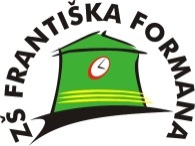 Základní škola Ostrava-Dubina, Františka Formana 45, příspěvková organizaceSídlo: Fr. Formana 268/45, 700 30  Ostrava-DubinaDodavatel:Systemcontrol s.r.o.Nábřeží Svazu protifašistických bojovníků 216/56708 00 Ostrava - PorubaIČ: 28579216 DIČ:CZ28579216VÁŠ DOPIS/ZE DNE:	NAŠE ZNAČKA:	VYŘIZUJE/TEL:	  OSTRAVA	 76/ZŠFF/2023                      Grandettiová/ 734 446 588           17. 07. 2023Objednávka č. 76Základní škola Ostrava-Dubina, Františka Formana 45, příspěvková organizace u Vás závazně objednává:    - Licenční krytí produktů Microsoft  (37 ks) – operační systémy Windows a office (licence OVS-ES.) – cena jednotky je 1 483 ,- Kč bez DPH.Cena celkem: 66 393, 91,- Kč (včetně DPH)Platba proběhne bezhotovostně na základě vystavené faktury.Odběratel:Název: Základní škola Ostrava-Dubina, Františka Formana 45, příspěvková organizaceAdresa: Fr. Formana 268/45, 700 30  Ostrava-DubinaIČ: 70944661CZ70944661 (nejsme plátci)č. účtu: 7738970267/0100Obchodní rejstřík: Krajský soud Ostrava, oddíl Pr, vložka č. 55Poznámka: název i adresu prosíme napsat přesně v daném pořadí!Předem děkujeme za kladné vyřízení naší objednávky.Smluvní strany se dohodly, že má-li být tato objednávka v souladu se zákonem č. 340/2015 Sb.,                      o registru smluv ("ZRS"), uveřejněna prostřednictvím registru smluv, pak její uveřejnění se zavazuje zajistit na své náklady postupem stanoveným výše uvedeným zákonem objednatel. Smluvní strany berou na vědomí a souhlasí s tím, že před uveřejněním této objednávky v registru smluv zajistí objednatel znečitelnění těch ustanovení, která představují výjimku z povinnosti a dále osobní údaje, vč. podpisových vzorů zástupců smluvních stran. Dodavatel prohlašuje, že se zveřejněním souhlasí                   a že tato objednávka neobsahuje žádná další ustanovení (nad rámec výše uvedených), která                             by požadoval znečitelnit. V případě, že odběratel uveřejní tuto objednávku v registru smluv v souladu                s tímto ujednáním, zavazuje se dodavatel nezveřejnit tuto objednávku v registru smluv duplicitně._______________________Mgr. Bc. Vladimír ŠtalmachZa dodavatele:__________________________Systemcontrol s.r.o.Záznam o provedení předběžné řídící kontrolyÚčel: tonery ekonom, ŠJPříkazce operace: svým podpisem potvrzuji, že jsem prověřilPříkazce operace: svým podpisem potvrzuji, že jsem prověřilpřipravovanou operaci kontrolními a schvalovacími postupypřipravovanou operaci kontrolními a schvalovacími postupyDatum: 17.7.2023                        Podpis:Datum: 17.7.2023                        Podpis:Individuální příslib:  66 ,393, 91,-KčSprávce rozpočtu: svým podpisem potvrzuji, že jsem prověřilSprávce rozpočtu: svým podpisem potvrzuji, že jsem prověřilpřipravovanou operaci kontrolními a schvalovacími postupypřipravovanou operaci kontrolními a schvalovacími postupya pro účely fin. řízení potvrzuji kontrolní zajištění finančního krytía pro účely fin. řízení potvrzuji kontrolní zajištění finančního krytíDatum   17.7.2023                        Podpis:Datum   17.7.2023                        Podpis: